Uniwersytet Warmińsko – Mazurski w Olsztynie Wydział GeoinżynieriiRAPORT z badania ankietowego przedmiotów przeprowadzonego wśród studentów na Wydziale Geoinżynierii semestr 2021Z i 2021Lrok akademicki 2021/2022Olsztyn, dnia 8.11.2022 r.Zestawienie danych statystycznychCykl dydaktyczny: 		semestr zimowy 2021/2021 	(2021Z)semestr letni 2021/2021 (2021L)Czas trwania ankiety:	27.01.2022 r. – 06.03.2022 r.22.06.2022 r. – 25.09.2022 r.Sposób przeprowadzenia ankiety: system elektroniczny USOSwebRespondenci: studenci studiów stacjonarnych i niestacjonarnych I i II stopnia kierunków: budownictwo, geodezja i kartografia, geoinformatyka, gospodarka przestrzenna, inżynieria środowiska, oraz  turystyka i rekreacja Semestr 2020ZLiczba studentów uprawnionych do wypełnienia ankiety wynosiła: 1808.Liczba studentów, którzy wypełnili przynajmniej 1 ankietę to 346 (19,1% uprawnionych).Liczba dostępnych ankiet to 26107 sztuk.Liczba wypełnionych ankiet to 1907 sztuk, co stanowi 7,3% wszystkich dostępnych ankiet.Oceniono 155 nauczycieli akademickich prowadzących zajęcia w semestrze zimowym w roku akademickim 2020/2021.Oceniono 605 zajęć.Wystawiono 252 komentarze.Semestr 2020LLiczba studentów uprawnionych do wypełnienia ankiety wynosiła: 13780.Liczba studentów, którzy wypełnili przynajmniej 1 ankietę to 2823 (20,5% uprawnionych).Liczba dostępnych ankiet to 287240 sztuk.Liczba wypełnionych ankiet to 19532 sztuk, co stanowi 6,8% wszystkich dostępnych ankiet.Oceniono 146 nauczycieli akademickich prowadzących zajęcia w semestrze letnim w roku akademickim 2020/2021.Oceniono 4804 zajęć.Wystawiono 3549 komentarzy.Dane uwzględnione z pisma BKsz.0020.JKsz.19.2022 z dnia 29 września 2022 r. dotyczące badań ankietowych „ Jakość realizacji zajęć dydaktycznych”.Syntetyczne zestawienie wyników ankietZestawienie wyników ankiet wszystkich pracowników Wydziału Geoinżynierii, których oceniono w semestrze zimowym i letnim roku akademickiego 2021/2022 (2021Z i 2021L).Semestr 2020ZOgółem oceniono 155 nauczycieli prowadzących zajęcia w okresie, który obejmuje raport. Średnia ocena na jednego pracownika to 4,75. Ocenę poniżej 3,0 (2,63) odnotowano w jednym przypadku. Czterech nauczycieli uzyskało ocenę z przedziału 3,0 – 3,5. 122 pracowników czyli ponad 79% uzyskało ocenę powyżej 4,5. Semestr 2020LOgółem oceniono 146 nauczycieli prowadzących zajęcia w okresie, który obejmuje raport. Średnia ocena na jednego pracownika to 4,80. Dwóch nauczycieli uzyskało ocenę poniżej 3,0 (2,62; 2,64), a oceny z przedziału 3,0 – 3,5 (3,12 i 3,28) odnotowano w dwóch przypadkach. 128 pracowników czyli prawie 88% uzyskało ocenę powyżej 4,5. Rozkład wyników przedstawiono na  wykresach nr 1 i 2.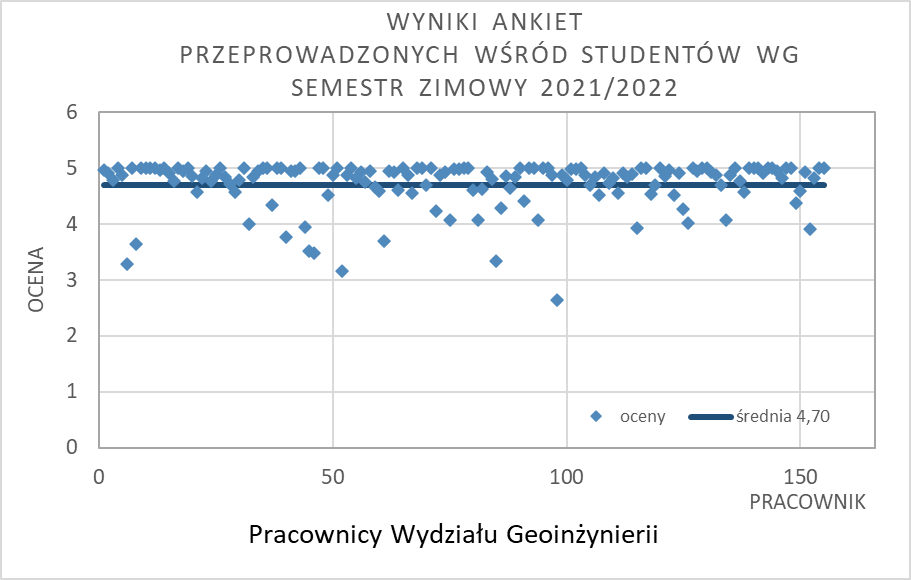 Wykres nr 1. Wyniki ankiet wszystkich pracowników Wydziału Geoinżynierii, których oceniono w semestrze zimowym roku akademickiego 2021/2022 (2021Z).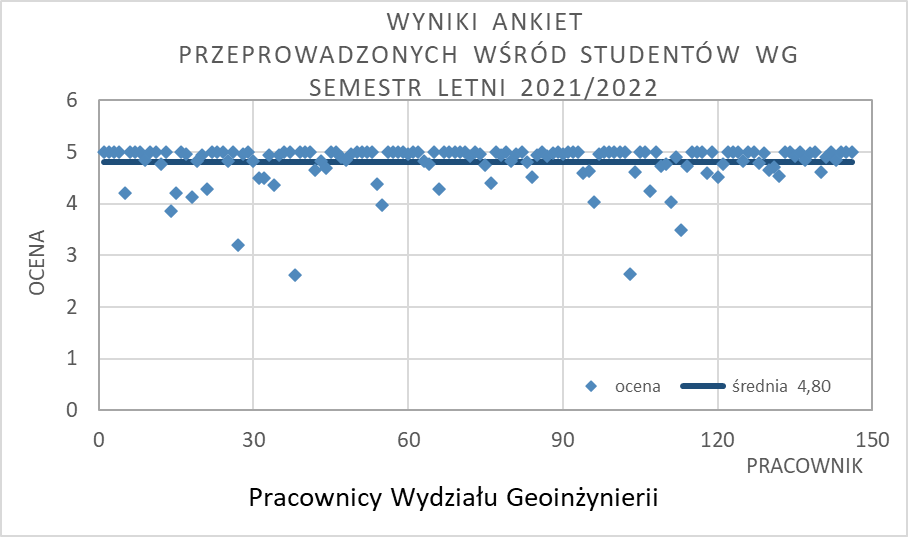 Wykres nr 2. Wyniki ankiet wszystkich pracowników Wydziału Geoinżynierii, których oceniono w  semestrze letnim roku akademickiego 2021/2022 (2021L).Zestawienie wyników ankiet nauczycieli z tytułem profesora i stopniem doktora habilitowanego.Semestr 2020ZOceniono 62 nauczycieli z tytułem profesora i stopniem doktora habilitowanego prowadzących zajęcia na Wydziale Geoinżynierii. Średnia ocen w tej grupie to 4,75. Odnotowano jedną bardzo niską ocenę: 2,63. 54 pracowników czyli 87%, uzyskało ocenę powyżej 4,5.Semestr 2020LOceniono 65 nauczycieli z tytułem profesora i stopniem doktora habilitowanego prowadzących zajęcia na Wydziale Geoinżynierii. Średnia ocen w tej grupie to 4,80. Odnotowano jedną bardzo niską ocenę poniżej 3,0 (2,64) i jedną  w przedziale od 3,0 – 3,5 (3,48).  60 pracowników czyli ponad  92 %, uzyskało ocenę powyżej 4,5.Wyniki ankiet w tej grupie przedstawiono na wykresach nr 3 i 4.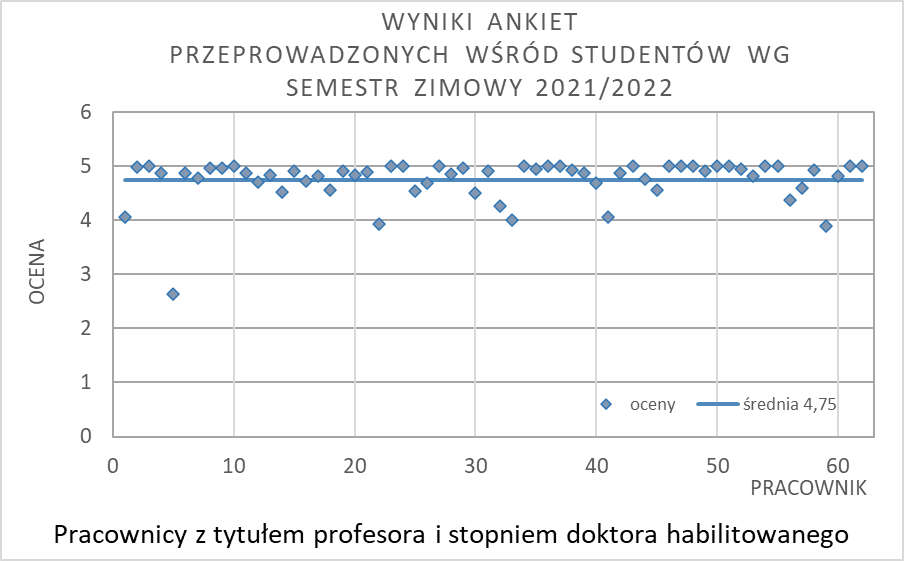 Wykres nr 3. Wyniki ankiet profesorów i doktorów habilitowanych pracujących na Geoinżynierii, których oceniono w semestrze zimowym roku akademickiego 2021/2022 (2021Z).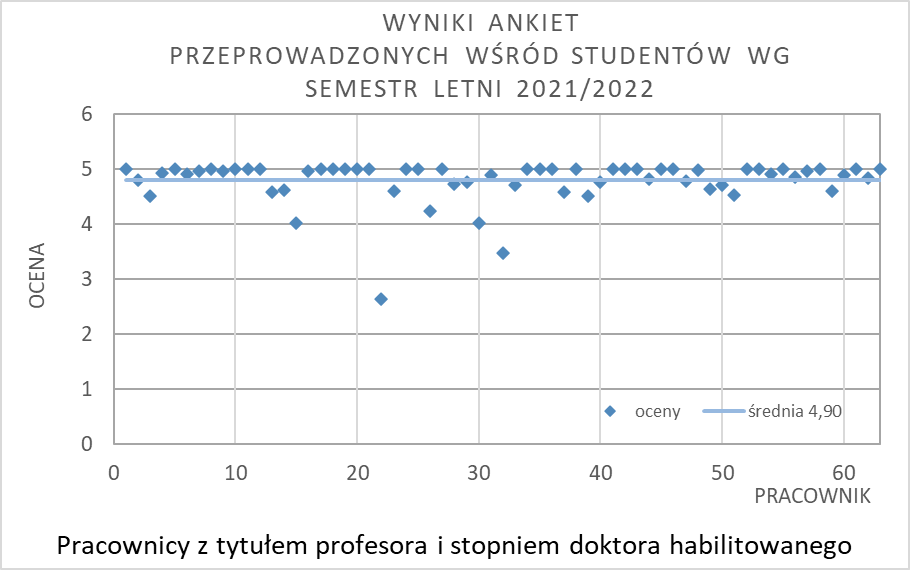 Wykres nr 4. Wyniki ankiet profesorów i doktorów habilitowanych pracujących na Geoinżynierii, których oceniono w semestrze letnim roku akademickiego 2021/2022 (2020L).Zestawienie wyników ankiet nauczycieli zatrudnionych na stanowiskach adiunktów, starszych wykładowców i asystentów.Semestr 2020ZŚrednia ocen w grupie nauczycieli zatrudnionych na stanowiskach adiunktów, asystentów oraz starszych wykładowców (74 nauczycieli), prowadzących zajęcia na Wydziale Geoinżynierii to 4,68. Nikt z tej grupy pracowników nie uzyskał oceny poniżej 3,0 a trzy osoby uzyskały ocenę w zakresie 3,0-3,5 (3,16, 3,34 i 3,47). W tej grupie pracowników 62 pracowników czyli około 85%, uzyskało ocenę powyżej 4,5.Semestr 2020LŚrednia ocen w grupie nauczycieli zatrudnionych na stanowiskach adiunktów, asystentów oraz starszych wykładowców (73 nauczycieli), prowadzących zajęcia na Wydziale Geoinżynierii  to 4,78. Jeden nauczyciel uzyskał ocenę poniżej 3,0 (2,62) i jeden z pracowników uzyskał ocenę w przedziale od 3,0 – 3,5 (3,19). 61 pracowników czyli ponad 84%, uzyskało ocenę powyżej 4,5.Wyniki ankiet w tej grupie przedstawiono na  wykresach nr 5 i 6.Wykres nr 5. Wyniki ankiet adiunktów, asystentów i starszych wykładowców pracujących na Wydziale Geoinżynierii, których oceniono w semestrze zimowym roku akademickiego 2021/2022 (2021Z).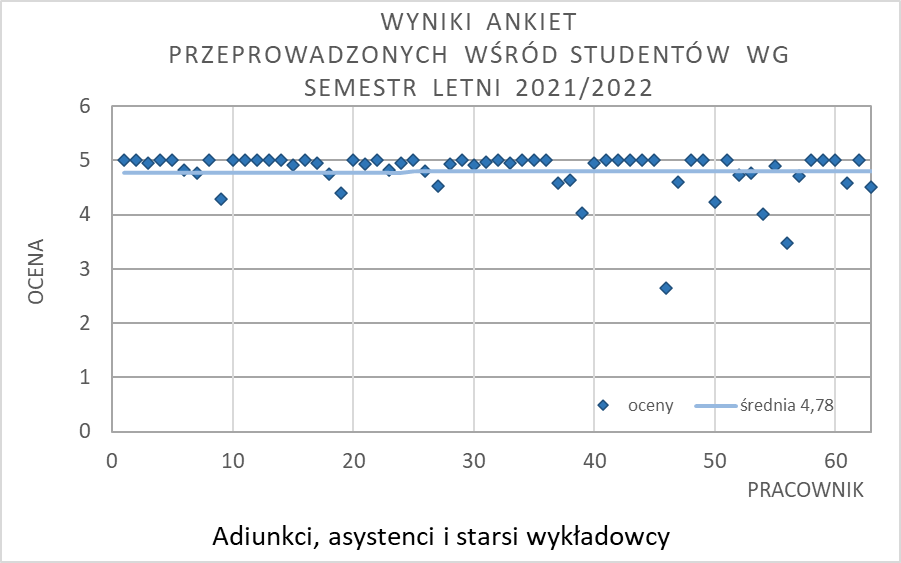 Wykres nr 6. Wyniki ankiet adiunktów, asystentów i starszych wykładowców pracujących na Wydziale Geoinżynierii, których oceniono w semestrze letnim roku akademickiego 2021/2022 (2021L).Zestawienie wyników ankiet uczestników studiów doktoranckich prowadzących zajęcia w semestrze 2020 L.Semestr 2020ZOcenionych zostało 19 uczestników studiów doktoranckich, prowadzących zajęcia na Wydziale Geoinżynierii. Średnia ocen w tej grupie to 4,79. Żaden z doktorant  nie uzyskał oceny poniżej 3,0. W przedziale ocen 3,0  3,5 znalazł się jeden z doktorantów. 89% ocenianych doktorantów uzyskało ocenę powyżej 4,5.  Semestr 2020LOcenionych zostało 8 uczestników studiów doktoranckich, prowadzących zajęcia na Wydziale Geoinżynierii. Średnia ocen w tej grupie to 4,90. Żaden z doktorantów nie uzyskał oceny poniżej 3,5. 87% ocenianych doktorantów uzyskało ocenę powyżej 4,5.  Wyniki ankiet w tej grupie przedawniono na wykresach  7 i 8.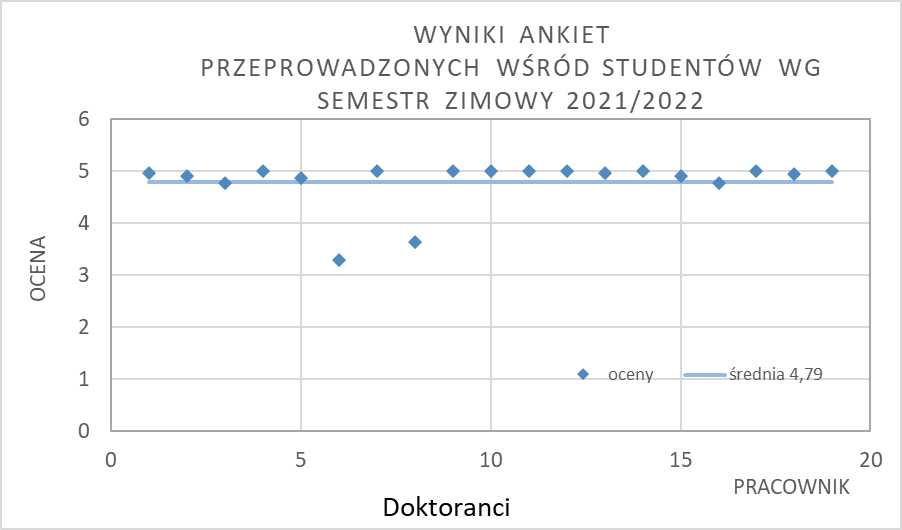 Wykres nr 7. Wyniki ankiet doktorantów prowadzących zajęcia pracujących na Wydziale Geoinżynierii, których oceniono w semestrze zimowym roku akademickiego 2021/2022 (2021Z).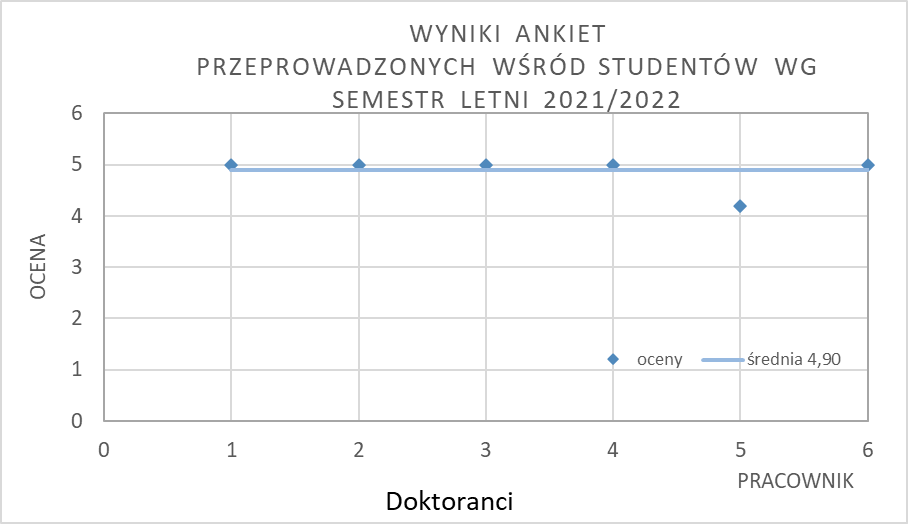 Wykres nr 8. Wyniki ankiet doktorantów prowadzących zajęcia pracujących na Wydziale Geoinżynierii, których oceniono w semestrze letnim roku akademickiego 2021/2022 (2021L).Podsumowanie całego roku akademickiego 2021/2022.Liczba studentów, którzy wypełnili przynajmniej 1 ankietę w obu semestrach roku akademickiego 2021/2022 na Wydziale Geoinżynierii  była porównywalna z liczbą ankiet wypełnionych w poprzednim roku akademickim. Zauważono, że w ankietach oceniających zajęcia w roku akademickim 2020/2021 było mniej komentarzy i jest kolejny rok, gdy spada liczba komentarzy.W badaniu ankietowym przedmiotu i nauczyciela akademickiego nie zawsze uzyskano oceny wiarygodne, gdyż liczba ankiet nie stanowiła próby niereprezentatywnej. Realizacja zajęć dydaktycznych przez pracowników Wydziału Geoinżynierii została oceniona z reguły wysoko i bardzo wysoko.  Ogółem na wydziale prawie 87% nauczycieli prowadzących zajęcia uzyskało ocenę powyżej 4,5 i jest wynik zdecydowanie wyższy niż roku ubiegłym, gdzie ocenę powyżej 4,5 uzyskało 75%.Trzech  nauczycieli akademickich otrzymało oceny poniżej 3.0 co stanowi poniżej 1% wszystkich ocen, sześciu nauczycieli otrzymało oceny w przedziale 3−3,5 co stanowi niecałe 2% wszystkich ocen. W porównaniu z rokiem akademickim 2019/2020 jest to wynik lepszy.Oceny zajęć prowadzonych przez doktorantów były bardzo wysoka i był to kolejny rok akademicki, gdy zanotowano wzrost ocen w porównaniu z rokiem ubiegłym. Zauważono także, iż w ostatnich kilku latach akademickich, powtarzają się  prowadzący, którzy otrzymują niskie oceny z ankiety przeprowadzonej wśród studentów. Niskie oceny potwierdzone są także wystawionymi komentarzami.Pracownicy, których działalność dydaktyczna została oceniona na niskim, w skali oceny, poziomie zostaną poproszeni o ustosunkowanie się do ocen i komentarzy studentów. Z częścią pracowników przeprowadzone zostaną rozmowy, wytypowano także grupę osób do hospitacji w roku akademickim 2022/2023. W dalszym ciągu, pomimo podejmowania działań informujących i zachęcających studentów do wypełniania ankiet, zaangażowania opiekunów lat, pracowników oraz wydłużenia czasu możliwości wypełnienia ankiety uzyskana zwrotność jest ciągle niezadowalająca. Zmiana kwestionariusza polegająca na zmniejszeniu ilości i doprecyzowaniu pytań nie wpłynęła na ilość wypełnianych ankiet